РЕШЕНИЕАрского районного СоветаВ соответствии с Законом Республики Татарстан от 12.02.2009 №15-ЗРТ «О гарантиях осуществления полномочий депутата представительного органа муниципального образования, члена выборного органа местного самоуправления, выборного должностного лица местного самоуправления в Республике Татарстан», Кодексом Республики Татарстан о муниципальной службе от 25 июня 2013 г.              №50-ЗРТ Совет Арского муниципального района решил:1. Утвердить Положение о порядке выплаты лицам, замещающим муниципальные должности в органах местного самоуправления Арского муниципального района на постоянной основе, единовременного денежного поощрения в связи с выходом на пенсию с муниципальной должности согласно приложению №1.2. Утвердить Положение о порядке выплаты муниципальным служащим органов местного самоуправления Арского муниципального района единовременного поощрения в связи с выходом на пенсию за выслугу лет согласно приложению №2. 3. Разместить настоящее решение на официальном сайте Арского  муниципального района Республики Татарстан.Глава района							А.А.Назиров Положение
о порядке выплаты лицам, замещающим муниципальные должности в органах местного самоуправления Арского муниципального района на постоянной основе, единовременного денежного поощрения в связи с выходом на пенсию с муниципальной должности1. Настоящее Положение о порядке выплаты лицам, замещающим муниципальные должности в органах местного самоуправления Арского  муниципального района на постоянной основе, единовременного денежного поощрения в связи с выходом на пенсию с муниципальной должности (далее - единовременное поощрение) разработано в соответствии с Законом Республики Татарстан от 12.02.2009 № 15-ЗРТ «О гарантиях осуществления полномочий депутата представительного органа муниципального образования, члена выборного органа местного самоуправления, выборного должностного лица местного самоуправления в Республике Татарстан».2. Лицам, замещающим муниципальные должности в органах местного самоуправления Арского муниципального района на постоянной основе (далее - муниципальная должность), при освобождении от должности (в том числе досрочно) в связи с выходом на пенсию, при наличии права на доплату к пенсии в соответствии с Законом Республики Татарстан от 12.02.2009 № 15-ЗРТ «О гарантиях осуществления полномочий депутата представительного органа муниципального образования, члена выборного органа местного самоуправления, выборного должностного лица местного самоуправления в Республике Татарстан» выплачивается единовременное поощрение в размере десятикратного ежемесячного денежного вознаграждения, установленного по замещаемой должности.3. Лицам, замещающим муниципальную должность на постоянной основе, единовременное поощрение выплачивается при условии:1) замещения муниципальной должности, в том числе должности депутата, члена выборного органа местного самоуправления, выборного должностного лица местного самоуправления в Республике Татарстан на постоянной основе с 5 марта 1995 года до 1 января 2006 года, не менее пяти лет либо одного полного срока полномочий органа местного самоуправления, но не менее трех лет;2) замещения муниципальной должности на 1 января 2006 года и (или) позднее;3) назначения трудовой пенсии по старости (инвалидности) в соответствии с Федеральным законом от 17 декабря 2001 года N 173-ФЗ "О трудовых пенсиях в Российской Федерации" (далее - Федеральный закон "О трудовых пенсиях в Российской Федерации").4. Единовременное поощрение не выплачивается в случае освобождения от должности в связи с прекращением полномочий (в том числе досрочно) в связи с:а) утратой доверия;б) отрешением от должности;в) удалением в отставку;г) вступлением в законную силу обвинительного приговора суда;д) отзывом избирателями;е) несоблюдением ограничений и запретов, невыполнением обязательств, установленных федеральными законами;ж) выявлением обстоятельств, препятствующих замещению муниципальной должности;з) неисполнением или ненадлежащим исполнением полномочий, связанных с замещением муниципальной должности;и) вступлением в законную силу решения (постановления) суда о назначении административного наказания за нарушение законодательства о выборах и референдумах.5. Решение о выплате единовременного поощрения лицу, замещающему муниципальную должность, в связи с выходом на пенсию, принимается Советом Арского муниципального района.6. Единовременное поощрение выплачивается Советом Арского муниципального района не позднее одного месяца со дня принятия решения о выплате единовременного поощрения лицу, замещающему муниципальную должность, в связи с выходом на пенсию.7. Для определения размера единовременного поощрения Совет Арского  муниципального района представляет в Финансово-бюджетную палату Арского муниципального района следующие документы:решение о выплате единовременного поощрения лицу, замещающему муниципальную должность, в связи с выходом на пенсию;справку о ежемесячном денежном вознаграждении лица, замещающего муниципальную должность;справку об общем сроке (стаже) замещения муниципальной и (или) государственной должности, стаже государственной гражданской службы и (или) муниципальной службы, заверенную руководителем и кадровой службой органа местного самоуправления;копии трудовой книжки и военного билета, заверенные кадровой службой органа местного самоуправления.8. Единовременное поощрение выплачивается один раз. При замещении муниципальной должности или поступлении гражданина на муниципальную службу после выхода на пенсию и последующем прекращении полномочий лица, замещающего муниципальную должность, или увольнении с муниципальной службы единовременное поощрение в связи с выходом на пенсию за выслугу лет повторно не выплачивается.Положение
о порядке выплаты муниципальным служащим органов местного самоуправления Арского муниципального района единовременного поощрения в связи с выходом на пенсию за выслугу лет1. Настоящее Положение о порядке выплаты муниципальному служащему органов местного самоуправления Арского муниципального района единовременного поощрения в связи с выходом на пенсию за выслугу лет (далее - единовременное поощрение) разработано в соответствии со статьей 31 Кодекса Республики Татарстан о муниципальной службе от 25 июня 2013 г. № 50-ЗРТ.2. Муниципальному служащему при увольнении с муниципальной службы в связи с выходом на пенсию за выслугу лет выплачивается единовременное поощрение в пятикратном размере его месячного содержания по должности муниципальной службы, занимаемой на день увольнения, при наличии стажа муниципальной службы 15 лет, и за каждый последующий полный год муниципальной службы - дополнительно по 0,5 денежного содержания, но не более десяти размеров денежного содержания муниципального служащего. Стаж муниципальной службы определяется на день увольнения муниципального служащего с муниципальной службы.3. Под выходом на пенсию за выслугу лет понимается увольнение с муниципальной службы по достижении возраста, дающего право на получение трудовой пенсии по старости, или назначении пенсии по инвалидности в соответствии с Федеральным законом «О трудовых пенсиях в Российской Федерации», за исключением увольнения в связи с виновными действиями муниципального служащего, и при наличии стажа муниципальной службы, необходимого для получения пенсии за выслугу лет.4. В состав месячного денежного содержания, учитываемого при определении размера единовременного поощрения включаются:- должностной оклад;- надбавка к должностному окладу за классный чин;- 1/12 размера единовременной выплаты при предоставлении ежегодного оплачиваемого отпуска;- надбавка к должностному окладу за выслугу лет;- ежемесячное денежное поощрение в размере, не превышающем                              50 процентов должностного оклада;- ежемесячная надбавка к должностному окладу за работу со сведениями, составляющими государственную тайну;- ежемесячная надбавка к должностному окладу за особые условия муниципальной службы в размере, установленном не менее чем за шесть месяцев до дня увольнения муниципального служащего;- компенсационные выплаты за работу в условиях ненормированного служебного дня;- надбавка к должностному окладу за профильную ученую степень.5. Решение о выплате единовременного поощрения принимается работодателем (представителем нанимателя), оформляется одновременно с принятием решения об увольнении муниципального служащего в связи с выходом на пенсию за выслугу лет.6. Единовременное поощрение выплачивается работодателем (представителем нанимателя) органа, в котором муниципальный служащий проходит службу непосредственно перед увольнением, не позднее одного месяца со дня увольнения муниципального служащего.7. Единовременное поощрение в связи с выходом на пенсию за выслугу лет выплачивается один раз. При поступлении гражданина на муниципальную службу после выхода на пенсию за выслугу лет и последующем прекращении муниципальной службы единовременное поощрение повторно не выплачивается.8. Для определения размера единовременного поощрения орган местного самоуправления за 30 календарных дней до дня увольнения муниципального служащего в связи с выходом на пенсию за выслугу лет представляет в Финансово-бюджетную палату Арского  муниципального района следующие документы:8.1. справку о месячном денежном содержании муниципального служащего;8.2. справку о стаже работы на муниципальной службе, заверенную руководителем и кадровой службой;8.3. копии трудовой книжки и военного билета, заверенные кадровой службой;8.4. выписки из распоряжений о присвоении классного чина, назначении надбавок к должностному окладу, входящих в состав месячного денежного содержания муниципального служащего;8.5. справку об отсутствии дисциплинарного взыскания.9. Единовременное поощрение не выплачивается:9.1. муниципальному служащему, у которого на момент увольнения не снято дисциплинарное взыскание;9.2. муниципальному служащему, которому уже выплачивалось единовременное поощрение в связи с выходом на государственную пенсию за выслугу лет в соответствии с законодательством о государственной гражданской службе.10. Единовременное поощрение выплачивается с отметкой в трудовой книжке.РЕСПУБЛИКА ТАТАРСТАН Глава Арскогомуниципального районапл.Советская, д.14, г. Арск, 422000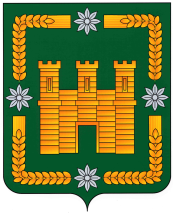 ТАТАРСТАН РЕСПУБЛИКАСЫ Арча муниципальрайоны башлыгыСовет мәйданы, 14 нче йорт, Арча шәһәре, 422000Тел. (84366)3-11-33, факс (84366)3-01-33, 3-14-33. E-mail: archa@tatar.ru. www.arsk.tatarstan.ru.Р/сч 40204810100000000029 в ГРКЦ НБ РТ Банка России г.Казань БИК 049205001 ИНН/КПП 1609009523/160901001 ОГРН 1061685000068Тел. (84366)3-11-33, факс (84366)3-01-33, 3-14-33. E-mail: archa@tatar.ru. www.arsk.tatarstan.ru.Р/сч 40204810100000000029 в ГРКЦ НБ РТ Банка России г.Казань БИК 049205001 ИНН/КПП 1609009523/160901001 ОГРН 1061685000068Тел. (84366)3-11-33, факс (84366)3-01-33, 3-14-33. E-mail: archa@tatar.ru. www.arsk.tatarstan.ru.Р/сч 40204810100000000029 в ГРКЦ НБ РТ Банка России г.Казань БИК 049205001 ИНН/КПП 1609009523/160901001 ОГРН 1061685000068от«6»мая2014 г.№272О единовременном денежном поощрении лиц, замещающих муниципальные должности, в связи с выходом на пенсию и муниципальных служащих в связи с выходом на пенсию за выслугу летПриложение №1 к решению Совета Арского муниципального районаот 6 мая 2014 года №272Приложение №2 к решению Совета Арского муниципального районаот 6 мая 2014 года №272